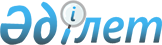 Қазақстан Республикасының спортшылары - Афины қаласындағы (Грекия) XXVIII Олимпиада ойындарының жеңiмпаздарына, жүлдегерлерiне және олардың жаттықтырушыларына біржолғы төлемдер туралы
					
			Күшін жойған
			
			
		
					Қазақстан Республикасы Үкіметінің 2004 жылғы 20 қыркүйектегі N 980 Қаулысы. Күші жойылды - Қазақстан Республикасы Үкіметінің 2009 жылғы 12 мамырдағы N 691 Қаулысымен

       Ескерту. Күші жойылды - Қазақстан Республикасы Үкіметінің 2009.05.12 N 691 Қаулысымен .       Қазақстан Республикасының спортшыларын - Афины қаласындағы (Грекия) XXVIII Олимпиада ойындарының жеңiмпаздарын, жүлдегерлерін және олардың жаттықтырушыларын көтермелеу мақсатында Қазақстан Республикасының Үкiметi қаулы етеді: 

      1. Қазақстан Республикасының Туризм және спорт жөнiндегi агенттігіне 2004 жылға арналған республикалық бюджетте табиғи және техногендiк сипаттағы төтенше жағдайларды жоюға және өзге де күтпеген шығыстарға көзделген Қазақстан Республикасы Үкiметінің резервiнен "Қазақстан спортшыларын кезекті 2002 жылғы Солт-Лейк-Ситидегі (Америка Құрама Штаттары) XIX қысқы және 2004 жылғы Афиныдағы (Гpекия) XXVIII жазғы олимпиада ойындарына қатысуға дайындау жөнiндегі шұғыл шаралар туралы" Қазақстан Республикасы Үкiметiнiң 2001 жылғы 18 сәуiрдегi N 510 қаулысымен белгіленген мөлшерде, қосымшаға сәйкес Афины қаласындағы (Грекия) Олимпиада ойындарының жеңiмпаздарына, жүлдегерлерiне және олардың жаттықтырушыларына бiржолғы төлемдердi жүзеге асыру үшiн 129696300 (бiр жүз жиырма тоғыз миллион алты жүз тоқсан алты мың үш жүз) теңге бөлінсін. 

      2. Қазақстан Республикасының Қаржы министрлігі заңнамада белгіленген тәртiппен бөлінген қаражаттың мақсатты пайдаланылуын бақылауды қамтамасыз етсін. 

      3. Осы қаулы қол қойылған күнінен бастап күшіне енеді.       Қазақстан Республикасының 

      Премьер-Министрі Қазақстан Республикасы Үкiметiнiң   

2004 жылғы 20 қыркүйектегі      

N 980 қаулысымен           

бекiтiлген            

2004 жылғы 13-29 тамыздағы Афиныдағы (Грекия) XXVIII Олимпиада ойындарына қатысқан Қазақстан Республикасы спорттық делегациясының жеңiмпаздары мен жүлдегерлерiнiң тiзiмi __________________________________________________________________ 

N  Спортшының тегі, аты,    Алған   Спорт түрі  Жаттықтырушының 

   әкесінің аты             орны                тегі, аты, 

                                                әкесінің аты 

__________________________________________________________________ 

1          2                  3          4           5 

__________________________________________________________________ 

1.  Артаев                 1 орын    Бокс         Ақұрпеков 

    Бақтияр Ғарифоллаұлы                          Нұрлан Сәкенұлы 2.  Головкин               2 орын    Бокс         Ғалымтаев 

    Геннадий Геннадьевич                          Қанат Болатұлы 3.  Лалиев                 2 орын    Еркiн күрес  Сайханов 

    Геннадий Казбекович                           Түсiпхан 

                                                  Сағатбекұлы 4.  Филимонов              2 орын    Ауыр         Дон Лазарь 

    Сергей Юрьевич                   атлетика     Намдекович 5.  Цурцумиа Георгий       2 орын    Грек-рим     Мельниченко 

                                     күресi       Юрий Васильевич 6.  Елеуов                 3 орын    Бокс         Ғалымтаев 

    Серiк Саматұлы                                Қанат Болатұлы 7.  Карпов                 3 орын    Жеңiл        Карпов     

    Дмитрий Васильевич               атлетика     Василий Борисович 8.  Манукян Мкхитар        3 орын    Грек-рим     Тұрлыханов 

                                     күресi       Дәулет Болатұлы 9.  Довгун                 4 орын    Нысана       Вохмянин 

    Ольга Вячеславовна               көздеу       Владимир 

                                                  Анатольевич 10. Муталимов              4 орын    Еркiн күрес  Мұзапаров 

    Марид Камильевич                              Марат Өмiрбекұлы 11. Спиридонов             4 орын    Еркiн күрес  Мұзапаров 

    Леонид Николаевич                             Марат Өмiрбекұлы 12. Жүciпова               4 орын    Көркем       Панченко 

    Әлия Мақсұтқызы                  гимнастика   Екатерина Ивановна 13. Джафаров               5 орын    Бокс         Балмағамбетов 

    Галиб Мусаевич                                Әлiмбек Зарлықұлы 14. Дiлдәбеков             5 орын    Бокс         Сафиуллин Нұрғали 

    Мұхтархан                                     Әбдубәриұлы 

    Қобыланбекұлы 15. Кәрiмжанов             5 орын    Бокс         Камашов 

    Нұржан Мыңжасарұлы                            Владимир Романович 16. Поляков                5 орын    Жүзу         Иванов Анатолий 

    Владислав Витальевич             100 м-к      Яковлевич 

                                     қашықтыққа 

                                     брасс                            5 орын    Жүзу         Иванов Анатолий 

                                     200 м-к      Яковлевич 

                                     қашықтыққа 

                                     брасс 17. Халимов Данил          5 орын    Гpeк-рим     Псарев Владимир 

    Тахирович                        күресi       Александрович 18. Сағындықов Әділхан     5 орын    Таэквондо    Шоқпытов 

    Сырлыбайұлы                                   Сұлтанмахмұт 

                                                  Боқатұлы 19. Винокуров              6 орын    Тас жолдағы  Кручина Сергей 

    Александр Николаевич             велоспорт    Иванович 20. Исаченко Владимир      6 орын    Нысана       Вохмянин 

    Николаевич                       көздеу       Владимир 

                                                  Анатольевич 21. Қойжағанов Нұрлан      6 орын    Гpeк-рим     Нұртазин Қанат 

    Алтынбекұлы                      күресi       Мұхамедияұлы 22. Хромова Татьяна        6 орын    Ауыр         Мельников Юрий 

    Николаевна                       атлетика     Александрович 
					© 2012. Қазақстан Республикасы Әділет министрлігінің «Қазақстан Республикасының Заңнама және құқықтық ақпарат институты» ШЖҚ РМК
				